РЕПУБЛИКА СРБИЈА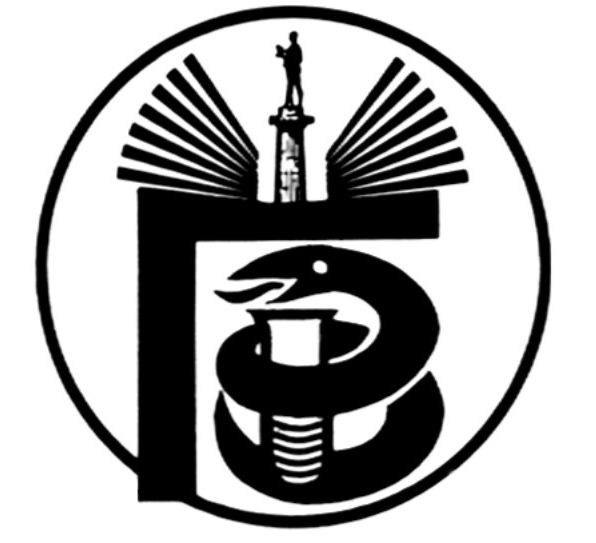 ГРАДСКИ ЗАВОД ЗА ЈАВНО ЗДРАВЉЕ, БЕОГРАД11000 БЕОГРАД, Булевар деспота Стефана 54-аЦентрала: 20 78 600   е-mail: info@zdravlje.org.rs    www.zdravlje.org.rsДиректор – тел: 32 33 976, факс: 32 27 828 email: direktor@zdravlje.org.rsСлужба за правне послове                                            Тел:  20 78 631        Факс:  32 27 828       e-mail: dusica.jovanovic@zdravlje.org.rsЖиро рачун: 840 – 627667 – 91ПИБ 100044907 Матични број 07041152Градски завод за јавно здравље, Београд, на основу члана 63. став 1. Закона о јавним набавкама ("Службени гласник РС", бр. 124/12 (у даљем тексту: Закон)) доноси         II ИЗМЕНУ КОНКУРСНЕ ДОКУМЕНТАЦИЈЕ ЗА ЈН: УСЛУГА ФИКСНЕ ТЕЛЕФОНИЈЕ, ЈН БР. ВНУ 12-II-40/15          У Конкурсној документацији за јавну набавку УСЛУГА ФИКСНЕ ТЕЛЕФОНИЈЕ, ЈН БР. ВНУ 12-II-40/15, врше се следеће измене:У одељку 3, на страни 5/35, „напомена“ се мења и гласи: „назначена, постојећа нумерација не мора бити задржана, под условом да тренутни пружалац предметне услуге код Наручиоца изда потврду, под кривичном и материјалном одговорношћу да не постоје техничке могућности за то, уз прецизно навођење који су то технички разлози.“У одељку 3, на страни 5/35, став 2, испод „напомене“, брише се услуга „телекса“, односно Наручилац не користи услугу телекса.У одељку 3, на страни 5/35, ставка 16 мења се и гласи: „у оквиру месечне претплате Понуђач урачунава најмање 100 минута бесплатног разговора ка фиксним мрежама на територији РС, по аналогном телефонском прикључку“.У осталом делу конкурсна документација остаје непромењена.У прилогу се налази измењена страна конкурсне документације (образац 3) коју је понуђач у обавези да достави у својој понуди.                                                          О б р а з л о ж е њ е            У Конкурсној документацији за јавну набавку број ВНУ 12-II-40/15, извршена је измена као у диспозитиву, у циљу омогућавања понуђачима да припреме прихватљиве понуде.      Сагласно одредби члана 63. став 1. Закона, Градски завод за јавно здравље, Београд, као Наручилац, извршио је измену наведене конкурсне документације.Комисија за јавну набавку број ВНУ 12-II-40/15ОБРАЗАЦ  3ВРСТА, ТЕХНИЧКЕ КАРАКТЕРИСТИКЕ(СПЕЦИФИКАЦИЈЕ), КВАЛИТЕТ, КОЛИЧИНА И ОПИС УСЛУГА, НАЧИН СПРОВОЂЕЊА КОНТРОЛЕ И ОБЕЗБЕЂЕЊЕ ГАРАНЦИЈЕ КВАЛИТЕТА, РОК И МЕСТО ИЗВРШЕЊА         Под предметном услугом подразумева се пружање услуге коришћења фиксне телефоније за потребе радно ангажованих код Наручиоца.          Услуга фиксне телефоније обухвата јавне говорне услуге, као и медиум за пренос података и слике преко фиксне мреже и подразумева пружање услуга преко стандардних телефонских прикључака, ISDN приступа и ID линија (Business trunking lokacija) телефонске комуникације у пословним просторијама Наручиоца.           У објекту Градског завода за јавно здравље Београд, инсталирана је телефонска централа типа Avaya Definity G3csiV6 (Hardwer 2 кућишта Avaya Definity) , која има један примарни ISDN-a (30 истовремених дигиталних говорних канала), са опсегом од 200 локала у нумерацији од 2078-600 до 2078-799 и 71-58-444 ID линија (Business trunking локација) sa 3 линије.Директне телефонске линије које се воде на наплатни број Наручиоца су:Напомена: назначена, постојећа нумерација не мора бити задржана, под условом да тренутни пружалац предметне услуге код Наручиоца изда потврду, под кривичном и материјалном одговорношћу да не постоје техничке могућности за то, уз прецизно навођење који су то технички разлози.“Услуге фиксног телефона, телекса и телефакса морају да се реализују у складу са основним захтевима и условима Наручиоца и обухватају следеће: - сви разговори тарифирају се у минутима; - заузећа и позиви на које није одговорено се не тарифирају; - позиви специјалним службама ( полиција, хитна помоћ, ватрогасци) су бесплатни; - успостава везе, као и позиви сервисних бројева изабраног оператера су бесплатни; - обрачун се врши према јединственим ценама: за разговоре унутар мрежне групе, за разговоре између мрежних група и за разговоре ка мобилној телефонији, без обзира на оптерећење - “густину саобраћаја” у току дана; - понуђене цене су фиксне у динарском износу за време трајања уговорног периода; - услуге у међународном телефонском саобраћају, као и додатне услуге фиксне телефоније се обрачунавају према важећим ценовницима оператера;- понуђени сисетем мора да подржава идентификацију позива, по захтеву - блокирање одлазног саобраћаја по броју/дестинацији, по захтеву - forvard позиве. Опције морају да буду активиране у року од 2 сата од сата пријема захтева Наручиоца; - ценом услуга фиксне телефоније мора да буде обухваћено увођење захтеваних услуга, тј. прикључење на телефонску мрежу- успостављање прикључка, тестирање, као и одржавање телефонске мреже за време трајања уговора; - у случају промене постојећег оператера чије услуге Наручилац тренутно користи, трошкове преноса постојећих корисничких бројева сноси изабрани Понуђач; - у случају промене постојећег оператера рок за прелаз у мрежу другог-изабраног оператера (интервал од дана уговарања до активирања услуга) не може бити дужи од 30 календарских дана од дана закључења уговора; - постојећа нумерација свих прикључака и нумерација пролазног бирања треба да буде задржана; - Наручилац задржава право одступања од наведених количина, као и право да прикључке пресели на другу локацију; - понуђена услуга мора подржавати телефонску централу Наручиоца: Avaya Definity G3csiV6 (Hardwer 2 кућишта Avaya Definity) са 1 ISDN PRI, односно, постизање пуне компатибилности са наведеном централом пада на терет изабраног оператера; - понуђена услуга мора подржавати телефонску ID линија (Business trunking lokacija) са 3 линије - у оквиру месечне претплате Понуђач урачунава најмање 100 минута бесплатног разговора ка фиксним мрежама на територији РС, по аналогном телефонском прикључку- услуге морају бити омогућене непрекидно у току 24 сата, 7 дана у недељи; - кориснички сервис оператера мора бити Наручиоцу доступан непрекидно у току 24 сата, 7 дана у недељи; - услуге које су предмет јавне набавке морају у свему бити пружане у складу са важећим стандардима, прописима и правилима струке који важе за ту врсту услуге, у складу са Законом о електронским комуникацијама и Правилником о параметрима квалитета јавно доступних електронских комуникационих услуга и спровођењу контроле обављања делатности електронских комуникација ("Службени гласник РС“, број 73/2011, 3/2014).        Место пружања услуге: објекат Наручиоца у Београду, Булевар деспота Стефана 54а.        Рок пружања услуге: годину дана од дана закључења уговора или најкасније до утрошка укупно уговорених средстава.                       М.П                                                      ___________________________                                                                                                                                  Понуђачред. брБрој телефонаТип прикључка20-78-600ISDN PRI71-58-444ID линија32-32-539POTS тел. линија32-37-356POTS тел. линија32-37-351POTS тел. линија32-37-352POTS тел. линија32-37-353POTS тел. линија32-39-677POTS тел. линија32-39-207POTS тел. линија32-38-230POTS тел. линија32-27-828POTS тел. линија32-33-976POTS тел. линија32-37-357POTS тел. линија32-37-358POTS тел. линија32-37-359POTS тел. линија32-31-339POTS тел. линија32-30-495POTS тел. линија32-35-080POTS тел. линија32-30-038POTS тел. линија32-33-294POTS тел. линија32-34-020POTS тел. линија32-35-610POTS тел. линија32-38-102POTS тел. линија32-39-467POTS тел. линија32-38-212POTS тел. линија32-39-578POTS тел. линија32-40-453POTS тел. линија32-41-212POTS тел. линија32-42-657POTS тел. линија32-35-212POTS тел. линија32-43-620POTS тел. линија32-35-000POTS тел. линија32-37-354POTS тел. линија32-37-355POTS тел. линија